‘Mutluluk Zamanı’nın İlk Teaser’ı Görücüye ÇıktıBaşrollerini Barış Arduç, Elçin Sangu ve Cengiz Bozkurt’un paylaştığı romantik komedi sinema filmi ‘Mutluluk Zamanı'nın merakla beklenen ilk teaser’ı yayınlandı.Yapımını NuLook’un, yapımcılığını Muzaffer Yıldırım’ın yaptığı, yönetmen koltuğuna Şenol Sönmez oturduğu ‘Mutluluk Zamanı’nın, senaryosu ise ünlü oyuncu Buğra Gülsoy ve Ali Erkan Ersezer imzasını taşıyor. Çekimleri İstanbul ve Heybeliada’da 7 haftada tamamlanan ‘Mutluluk Zamanı’ filminin çarpıcı sahneleriyle dikkat çeken ilk teaser’ı büyük beğeni topladı. Hikayesi ve dev prodüksiyonuyla yılın merakla beklenen romantik komedi filmleri arasında yerini almaya hazırlanan ‘Mutluluk Zamanı’ 10 Kasım’da seyirciyle buluşacak.Mutluluk Zamanı, kusursuz bir hayata sahip olan Mert ve heykeltıraş Ada'nın sürpriz bir şekilde yollarının kesişmesini konu alıyor. Filmde Ada'nın ağabeyi Tarık'ı sevilen oyuncu Cengiz Bozkurt canlandırıyor. Kendisini hep kaybeden olarak gören Tarık'ın hayatı Mert'le tanıştığında beklemediği sürprizler yaşamasına neden olacak.‘Mutluluk Zamanı’ HikâyeAsıl sevginin, mükemmeliyette değil kusurların içinde saklı olduğunun anlatıldığı ‘Mutluluk Zamanı' filminde; geçmişiyle yüzleşmeden kendi 'Mükemmel' hayatını yaratan Mert (Barış Arduç) ve tüm hayatını geçmişinde yaşadıkları üzerine kuran Ada'nın (Elçin Sangu) hikâyesi en romantik haliyle beyaz perdeye aktarılıyor.Künye:Yapım: NuLookYapımcı: Muzaffer YıldırımYönetmen: Şenol SönmezSenaryo: Buğra Gülsoy-Ali Erkan Ersezerİdari Yapımcı: Vural TurunçGörüntü Yönetmeni: Cengiz FazlıoğluTürü: Romantik Komedi Oyuncular: Elçin Sangu, Barış Arduç, Cengiz Bozkurt, Levent Öktem, Dila Bayrak-- 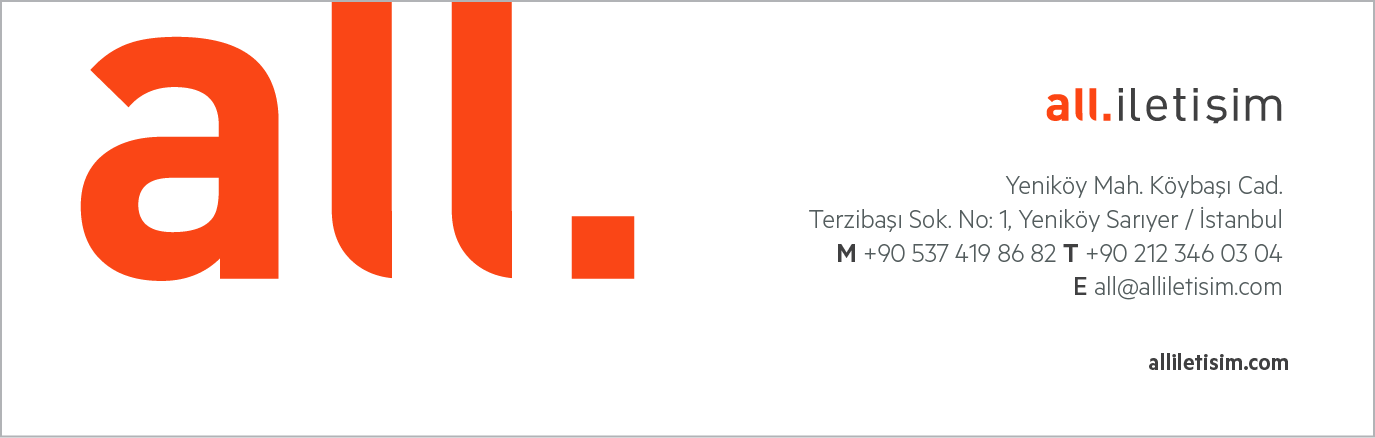 